St Ambrose RC Primary School 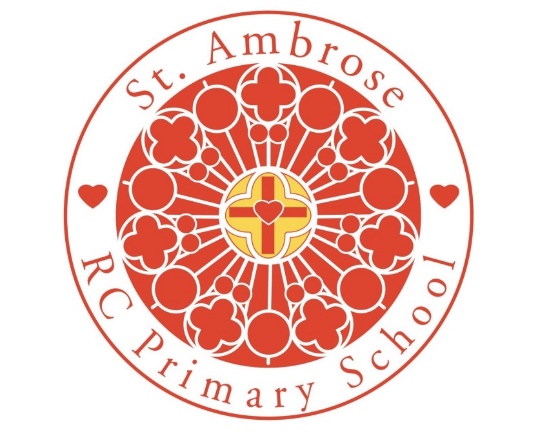 Buddy Dog (BD) Risk AssessmentSeptember 2022Likelihood 5 = Very Likely 4= Likely 3= Unlikely 2=Very Unlikely 1=Highly LikelySeverity 5= Fatality 4=Major 3= Moderate 2= Minor 1 = InsignificantRisk Rating L= Low M=Medium H=HighKey activity & Possible HazardWho might be harmedLikelihoodSeverityRisk Rating ControlsBD getting over excited or distressed resulting in someone being:Knocked downScratched  Bitten.Allergic reactionsto BD’s hair or saliva.Children StaffVisitorsChildren StaffVisitors2 222M/LLChildren are taught to wash their hands after handling BD.Contracting diseases carried by dogs. Staff Children Visitors22LBD will regularly attend health checks at vets to ensure he is healthy and well. Any signs of poor health BD will be seen by vet as soon as is practically possible.All immunisations treatments are kept up to date, and a register of thisis kept by the Headteacher.Any faeces will be cleared up and disposed of immediately and safely by the nominated responsible adult. BD will never enter the school Kitchen or be present when the childrenare eating.